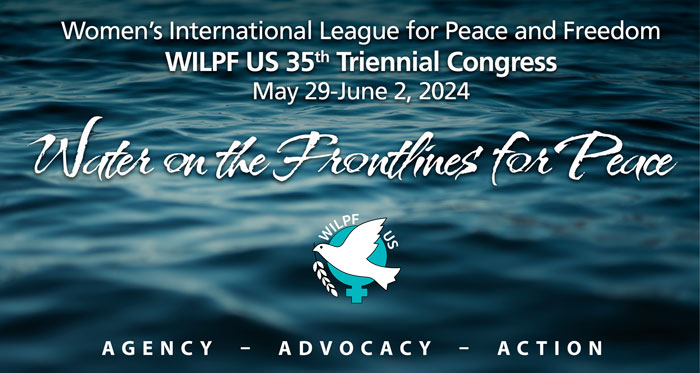 Grant Application:Scholarship to Attend Congress
Due by 
May 22ndWILPF US is pleased to have funds available for Scholarship Grants to help with the cost to attend our 35th Triennial Congress, May 29 – June 2, 2024, virtually via Zoom. These scholarship grants are made possible by the generosity of WILPF members and a grant from the Miami Fund, administered by the Jane Addams Peace Association.Scholarships will be awarded as a waiver of your total registration fee, based on funds available.To be considered for a Scholarship Grant, please provide the following information:What dates will you be attending Congress?We would love to know if you plan to share your experiences at Congress with your Branch or Community.  Please describe any plans you have already developed.Scholarship Amount Requested:  Date:Name: 
Branch: 

Mailing Address:Email:

Phone: Please email your completed application to Dee Murphy, congresscoordinator@wilpfus.org, Dace Zeps, dace.wilpf@gmail.com by May 22nd. If you have any questions, feel free to email Dee Murphy, congresscoordinator@wilpfus.org.